SURAT PERNYATAANYang bertanda tangan di bawah ini :Nama					: Tempat dan Tanggal Lahir		: Agama					: Alamat					:Dengan ini menyatakan dengan sesungguhnya, bahwa saya:Tidak pernah dipidana dengan pidana penjara berdasarkan putusan pengadilan yang sudah mempunyai kekuatan hukum tetap karena melakukan tindak pidana dengan penjara 2 (dua) tahun atau lebih;Tidak pernah diberhentikan dengan hormat tidak atas permintaan sendiri atau tidak dengan hormat sebagai Calon PNS atau PNS, PPPK, prajurit Tentara Nasional Indonesia, anggota Kepolisian Negara Republik Indonesia, atau diberhentikan tidak dengan hormat sebagai pegawai swasta atau pegawai lainnya antara lain pegawai Badan Usaha Milik Negara atau Badan Usaha Milik Daerah;Tidak berkedudukan sebagai calon PNS, PPPK, prajurit Tentara Nasional Indonesia, anggota Kepolisian Negara Republik Indonesia.Tidak menjadi anggota atau pengurus partai politik atau terlibat politik praktis.Bersedia ditempatkan di seluruh wilayah Negara Kesatuan Republik Indonesia atau negara lain yang ditentukan oleh Instansi Pemerintah.Demikian pernyataan ini saya buat dengan sesungguhnya, dan saya bersedia dituntut di pengadilan serta bersedia menerima segala tindakan yang diambil oleh Instansi Pemerintah, apabila di kemudian hari terbukti pernyataan saya ini tidak benar........................., .........................Yang membuat pernyataan,E-meterai 10.000......................................................Dengan hormat,Yang bertanda tangan di bawah ini:N a m a				: ..................................................................................................Tempat, tanggal lahir		: ..................................................	Usia: ..... tahun .....  bulanJenis Kelamin			: Laki-laki / Perempuan (pilih salah satu)Formasi yang dilamar		: PPPK Tenaga KesehatanJabatan yang dilamar		: ..................................................................................................Kualifikasi Pendidikan 		: ..................................................................................................Unit Kerja Penempatan		: ..................................................................................................Alamat sesuai KTP		: ..................................................................................................			 		  ..................................................................................................Nomor HP			: ..................................................................................................Bersama ini saya mengajukan permohonan kepada Bupati Pidie Jaya untuk mendaftar menjadi PPPK Tenaga Teknis di Lingkungan Pemerintah Kabupaten Pidie Jaya. Sebagai bahan pertimbangan, bersama ini saya lampirkan scan dokumen asli yang diunggah melalui laman https://sscasn.bkn.go.id/ terdiri dari:Surat Pernyataan 5 Poin;Surat Lamaran;Surat Keterangan memiliki masa kerja;Scan Kartu Tanda Penduduk (KTP);Ijazah asli;Transkrip nilai asli;Pas foto terbaru;Surat Keterangan Disabilitas (jika ada);Surat Keterangan Sehat dan Surat Keterangan Bukan Penyandang Disabilitas (khusus pelamar Jabatan Fungsional Pemadam Kebakaran).Demikian surat permohonan ini dan atas perhatiannya disampaikan terima kasih.SURAT KETERANGAN PENGALAMAN KERJANomor : ………………………………..Saya yang bertanda tangan dibawah ini :Nama	: NIP	:Jabatan	: Unit Kerja/Instansi	:Dengan ini menerangkan bahwa Nama 	:Tempat & tangal lahir	:Pendidikan	:Unit Kerja/Instansi	:telah melaksanakan tugas sebagai  ………………………………… selama …… tahun …….. bulan, terhitung mulai tanggal ………………….. sampai dengan tanggal ………………….. dan berkinerja baik.Demikian surat keterangan ini dibuat dengan sesungguhnya dan sebenar-benarnya untuk dapat digunakan sebagaimana mestinya. SURAT KETERANGAN PENGALAMAN KERJA BAGI PELAMAR JABATAN FUNGSIONAL KESEHATAN YANG BERUSIA 35 TAHUN KEATAS DENGAN MEMILIKI MASA KERJA PALING SINGKAT 3 TAHUN SECARA TERUS MENERUS SERTA MELAMAR DI FASILITAS KESEHATAN TEMPAT BEKERJA SAAT ININomor : ………………………………..Saya yang bertanda tangan dibawah ini :Nama	: NIP	:Jabatan	: Unit Kerja/Instansi	:Alamat Kantor	:Dengan ini menerangkan bahwa Nama 	:Tempat & tangal lahir	:Usia	:Pendidikan	:Unit Kerja/Instansi	:telah melaksanakan tugas sebagai  ………………………………… selama …… tahun …….. bulan, secara terus menerus, terhitung mulai tanggal …………bulan ……….. tahun …… sampai dengan surat keterangan ini Saya buat.Demikian surat keterangan ini dibuat dengan sesungguhnya dan sebenar-benarnya untuk dapat digunakan sebagaimana. SURAT KETERANGAN BAGI PELAMAR JABATAN FUNGSIONAL KESEHATAN YANG SAAT INI BEKERJA DI FASILITAS KESEHATAN MILIK PEMERINTAH DAN MELAMAR DI TEMPATNYA BEKERJA SAAT ININomor : ………………………………..Saya yang bertanda tangan dibawah ini :Nama	: NIP	:Jabatan	: Unit Kerja/Instansi	:Dengan ini menerangkan bahwa Nama 	:Tempat & tangal lahir	:Usia	:Pendidikan	:Unit Kerja/Instansi	:Masih melaksanakan tugas sebagai  ………………………………… di ……………………… dan yang bersangkutan melamar sebagai ……………………  di ……………… sampai dengan surat keterangan ini Saya buat. Demikian surat keterangan ini dibuat dengan sesungguhnya dan sebenar-benarnya untuk dapat digunakan sebagaimana mestinya.SURAT LAMARANSURAT LAMARANSURAT LAMARAN.........., ..........  November 2022.........., ..........  November 2022KepadaKepadaYth.Bupati Pidie Jayadi-      MeureuduHormat saya,e-Meterai 10.000( Nama Lengkap )……………………,……. ……..……….2022Jabatan Penanda tangan…………….. ttdNama……………………,……. ……..……….2022Jabatan Penandatangan …………….. 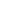 ttdNama……………………,……. ……..……….2022Jabatan Penandatangan …………….. ttdNama